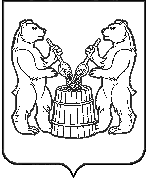 АДМИНИСТРАЦИЯ  УСТЬЯНСКОГО МУНИЦИПАЛЬНОГО ОКРУГА  АРХАНГЕЛЬСКОЙ  ОБЛАСТИПОСТАНОВЛЕНИЯот 11 мая 2023 года   № 941 р.п. ОктябрьскийО назначении сходов граждан по вопросу переименования и преобразования населенных пунктов Устьянского муниципального округа Архангельской области с наименованием БережнаяВ соответствии с Федеральным законом от 06 октября 2003 №131- ФЗ «Об общих принципах организации местного самоуправления в Российской Федерации», постановлением администрации Устьянского муниципального округа, от  24 марта 2023 года № 515 «О порядке подготовки администрацией Устьянского муниципального округа предложения по переименованию населенного пункта Устьянского муниципального округа Архангельской области» администрация Устьянского муниципального округа ПОСТАНОВЛЯЕТ:Назначить и провести сходы граждан по вопросу переименования и преобразования деревень с наименование Бережная  Устьянского муниципального округа Архангельской области.Установить дату, место и время проведения сходов граждан в соответствии с приложением.Для организации и проведения сходов граждан создать организационную комиссию в составе:Филимонова Н.С., руководитель аппарата местной администрации, заведующий отделом по работе с сельскими территориями, руководитель;Засухина Н.А., заведующий отделом по организационной работе администрации Устьянского муниципального округа, секретарь,Буторина Л.В., заведующий Шангальским территориальным отделомСеменкова А.О.,  заведующий Березницким территориальным отделомШанина О.Н., заместитель заведующего отделом по работе с сельскими территориями (Орловское)Организационной комиссии по проведению сходов граждан обеспечить проведение  сходов граждан и подготовить решения по их результатам.Опубликовать настоящее постановление в муниципальном вестнике «Устьяны» и разместить на официальном сайте администрации Устьянского муниципального округа.Настоящее постановление вступает в силу со дня его официальногоопубликования.Глава Устьянского муниципального округа                                      С.А.КотловПриложение к постановлению администрации от  11  мая 2023 года № 941Информация о дате, времени и месте схода граждан по вопросу переименования и преобразования населенных пунктов                             Устьянского муниципального округа Архангельской областиНаименование населенного пунктаДатаВремяМестоД. Бережная (Орловское)16 мая 202311.00Д. Бережная (автобусная остановка у моста)Д. Бережная (Березницкий территориальный отдел)16 мая 202313.00Д. Бережная (возле подвесного моста)Д. Бережная (Шангальский  территориальный отдел)16 мая 2023  16.00Д. Бережная, возле дома № 1